แบบแสดงรายการข้อมูลการเสนอขายหลักทรัพย์ (แบบ 69-1) / หนังสือชี้ชวนบริษัท ไทยนิปปอนรับเบอร์อินดัสตรี้ จำกัด (มหาชน)Thai Nippon Rubber Industry Public Company Limited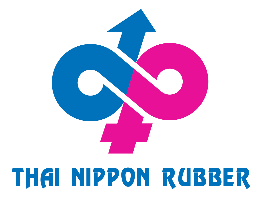 เสนอขายหุ้นสามัญเพิ่มทุนต่อประชาชนโดย บริษัท ไทยนิปปอนรับเบอร์อินดัสตรี้ จำกัด (มหาชน)เสนอขายหุ้นสามัญเพิ่มทุนจำนวน 37,500,000 หุ้น มูลค่าหุ้นที่ตราไว้หุ้นละ 1.0 บาท ในราคาหุ้นละ 16.0 บาทโดย ผู้ถือหุ้นเดิมของบริษัท ไทยนิปปอนรับเบอร์อินดัสตรี้ จำกัด (มหาชน)เสนอขายหุ้นสามัญเดิมจำนวน 37,500,000 หุ้น มูลค่าหุ้นที่ตราไว้หุ้นละ 1.0 บาท ในราคาหุ้นละ 16.0 บาทโดยจัดสรรตามดุลยพินิจของบริษัทฯ และผู้จัดการการจัดจำหน่ายและรับประกันการจำหน่ายระยะเวลาจองซื้อ วันที่ 21 – 23 พฤศจิกายน 2559 ตั้งแต่เวลา 9.00 น. – 16.00 น.ที่ปรึกษาทางการเงินบริษัทหลักทรัพย์ กสิกรไทย จำกัด (มหาชน)ผู้จัดการการจัดจำหน่ายและรับประกันการจำหน่ายบริษัทหลักทรัพย์ กสิกรไทย จำกัด (มหาชน)วันที่ยื่นแบบแสดงรายการข้อมูลการเสนอขายหลักทรัพย์และหนังสือชี้ชวน: วันที่ 11 กรกฎาคม 2559วันที่แบบแสดงรายการข้อมูลการเสนอขายหลักทรัพย์และหนังสือชี้ชวนมีผลบังคับใช้: วันที่ 18 พฤศจิกายน 2559คำเตือน :		ก่อนตัดสินใจลงทุน ผู้ลงทุนต้องใช้วิจารณญาณในการพิจารณาข้อมูลรายละเอียดเกี่ยวกับผู้ออกหลักทรัพย์และเงื่อนไขของหลักทรัพย์ รวมทั้งความเหมาะสมในการลงทุน และความเสี่ยงที่เกี่ยวข้องเป็นอย่างดี การมีผลใช้บังคับของแบบแสดงรายการข้อมูลการเสนอขายหลักทรัพย์และหนังสือชี้ชวนนี้ มิได้เป็นการแสดงว่าคณะกรรมการกำกับหลักทรัพย์และตลาดหลักทรัพย์ คณะกรรมการกำกับตลาดทุน หรือสำนักงานคณะกรรมการกำกับหลักทรัพย์และตลาดหลักทรัพย์แนะนำให้ลงทุนในหลักทรัพย์ที่เสนอขาย หรือมิได้ประกันราคาหรือผลตอบแทนของหลักทรัพย์ที่เสนอขาย หรือรับรองความครบถ้วนและถูกต้องของข้อมูลในแบบแสดงรายการข้อมูลการเสนอขายหลักทรัพย์และหนังสือชี้ชวนแต่อย่างใด ทั้งนี้ การรับรองความถูกต้องครบถ้วนของข้อมูลในแบบแสดงรายการข้อมูลการเสนอขายหลักทรัพย์และหนังสือชี้ชวนนี้เป็นความรับผิดชอบของผู้เสนอขายหลักทรัพย์		หากแบบแสดงรายการข้อมูลการเสนอขายหลักทรัพย์และหนังสือชี้ชวนมีข้อความหรือรายการที่เป็นเท็จ หรือขาดข้อความที่ควรต้องแจ้งในสาระสำคัญ ผู้ถือหลักทรัพย์ที่ได้ซื้อหลักทรัพย์ไม่เกินหนึ่งปีนับแต่วันที่แบบแสดงรายการข้อมูลการเสนอขายหลักทรัพย์และหนังสือชี้ชวนมีผลใช้บังคับและยังเป็นเจ้าของหลักทรัพย์อยู่ มีสิทธิเรียกร้องค่าเสียหายจากบริษัทฯ หรือเจ้าของหลักทรัพย์ได้ตามมาตรา 82 แห่งพระราชบัญญัติหลักทรัพย์และตลาดหลักทรัพย์ พ.ศ. 2535 ทั้งนี้ ภายในหนึ่งปีนับแต่วันที่ได้รู้หรือควรจะได้รู้ว่าแบบแสดงรายการข้อมูลการเสนอขายหลักทรัพย์ และหนังสือชี้ชวนเป็นเท็จหรือขาดข้อความที่ควรแจ้งสาระสำคัญ แต่ไม่เกินสองปีนับจากวันที่แบบแสดงรายการข้อมูลการเสนอขายหลักทรัพย์และหนังสือชี้ชวนดังกล่าวมีผลใช้บังคับ		บุคคลทั่วไปสามารถขอตรวจสอบหรือขอสำเนาแบบแสดงรายการข้อมูลการเสนอขายหลักทรัพย์และหนังสือชี้ชวนได้ที่ศูนย์สารนิเทศ สำนักงานคณะกรรมการกำกับหลักทรัพย์และตลาดหลักทรัพย์ เลขที่ 333/3 ถนนวิภาวดีรังสิต แขวงจอมพล เขตจตุจักร กรุงเทพมหานคร ในทุกวันทำการของสำนักงาน ระหว่างเวลา 9.00 น. – 12.00 น. และ 13.00 น. – 16.00 น. หรือทาง http://www.sec.or.thสารบัญ	 หน้าส่วนที่ 1		ข้อมูลสรุป (Executive Summary)	ส่วนที่ 1 หน้า 1ส่วนที่ 2 	บริษัทที่ออกหลักทรัพย์	ส่วนที่ 2 หน้า 1		ส่วนที่ 2.1 วัตถุประสงค์การใช้เงิน	ส่วนที่ 2.1 หน้า 1		ส่วนที่ 2.2 การประกอบธุรกิจ	ส่วนที่ 2.2 หน้า 1	1.	นโยบายและภาพรวมการประกอบธุรกิจ	ส่วนที่ 2.2.1 หน้า 1	2.	ลักษณะการประกอบธุรกิจ	ส่วนที่ 2.2.2 หน้า 1	3.	ปัจจัยความเสี่ยง	ส่วนที่ 2.2.3 หน้า 1	4.	การวิจัยและพัฒนา	ส่วนที่ 2.2.4 หน้า 1	5.	ทรัพย์สินที่ใช้ในการประกอบธุรกิจ	ส่วนที่ 2.2.5 หน้า 1	6.	โครงการในอนาคต	ส่วนที่ 2.2.6 หน้า 1	7.	ข้อพิพาททางกฎหมาย	ส่วนที่ 2.2.7 หน้า 1	8.	ข้อมูลสำคัญอื่น	ส่วนที่ 2.2.8 หน้า 1		ส่วนที่ 2.3 การจัดการและการกำกับดูแลกิจการ	ส่วนที่ 2.3 หน้า 1	9.	ข้อมูลหลักทรัพย์และผู้ถือหุ้น	ส่วนที่ 2.3.9 หน้า 1	10.	โครงสร้างการจัดการ	ส่วนที่ 2.3.10 หน้า 1	11.	การกำกับดูแลกิจการ	ส่วนที่ 2.3.11 หน้า 1	12.	ความรับผิดชอบต่อสังคม	ส่วนที่ 2.3.12 หน้า 1	13.	การควบคุมภายในและการบริหารจัดการความเสี่ยง	ส่วนที่ 2.3.13 หน้า 1	14.	รายการระหว่างกัน	ส่วนที่ 2.3.14 หน้า 1		ส่วนที่ 2.4 ฐานะการเงินและผลการดำเนินงาน	ส่วนที่ 2.4 หน้า 1	15.	ข้อมูลทางการเงินที่สำคัญ	ส่วนที่ 2.4.15 หน้า 1	16.	การวิเคราะห์และคำอธิบายของฝ่ายจัดการ	ส่วนที่ 2.4.16 หน้า 1ส่วนที่ 3 ข้อมูลเกี่ยวกับการเสนอขายหลักทรัพย์	ส่วนที่ 3 หน้า 1ส่วนที่ 4 การรับรองความถูกต้องของข้อมูล	ส่วนที่ 4 หน้า 1สารบัญ (ต่อ)เอกสารแนบเอกสารแนบ 1	รายละเอียดเกี่ยวกับผู้บริหาร ผู้บริหาร ผู้มีอำนาจควบคุม และเลขานุการบริษัทเอกสารแนบ 2	รายละเอียดเกี่ยวกับกรรมการของบริษัทย่อยเอกสารแนบ 3	รายละเอียดเกี่ยวกับหัวหน้างานตรวจสอบภายใน และหัวหน้างานกำกับดูแลการปฏิบัติงานเอกสารแนบ 4	แบบประเมินความเพียงพอของระบบควบคุมภายในเอกสารแนบ 5	งบการเงิน		5.1 งบการเงินเฉพาะกิจการสำหรับปี สิ้นสุดวันที่ 31 ธันวาคม 2556 ของบริษัท ไทยนิปปอนรับเบอร์อินดัสตรี้ จำกัด (มหาชน)		5.2 งบการเงินเฉพาะกิจการสำหรับปี สิ้นสุดวันที่ 31 ธันวาคม 2557 ของบริษัท ไทยนิปปอนรับเบอร์อินดัสตรี้ จำกัด (มหาชน)		5.3 งบการเงินเฉพาะกิจการสำหรับปี สิ้นสุดวันที่ 31 ธันวาคม 2558 ของบริษัท ไทยนิปปอนรับเบอร์อินดัสตรี้ จำกัด (มหาชน)		5.4 งบการเงินเฉพาะกิจการสำหรับงวด 9 เดือนสิ้นสุดวันที่ 30 กันยายน 2559 ของบริษัท ไทยนิปปอนรับเบอร์อินดัสตรี้ จำกัด (มหาชน)คำเตือน: การลงทุนมีความเสี่ยง ผู้ลงทุนควรศึกษาข้อมูลก่อนการตัดสินใจลงทุน